ΘΕΜΑ: «Επιμορφωτικές συναντήσεις εκ/κων κλάδου ΠΕ 04 που διδάσκουν στα Γυμνάσια, Γεν. Λύκεια και ΕΠΑ.Λ Περ. Εν. Δράμας»Σχετ:	Φ.15/7536/30-9-2016 Έγκριση Περ/κης Δ/νσης Εκπ/σης Ανατ. Μακ.-ΘράκηςΚαλούνται οι εκπαιδευτικοί του κλάδου ΠΕ 04 και όσοι από τους υπόλοιπους κλάδους διδάσκουν μαθήματα Φυσικών Επιστημών στα Γυμνάσια, Γεν. Λύκεια και ΕΠΑ.Λ της Περ. Εν. Δράμας, να συμμετέχουν στις επιμορφωτικές συναντήσεις: Παρακαλούνται οι Διευθυντές των σχολικών μονάδων να μεριμνήσουν ώστε να διευκολυνθεί η συμμετοχή των εκπαιδευτικών στις εν λόγω επιμορφωτικές συναντήσεις, υπό την προϋπόθεση ότι δε θα διαταραχθεί η εύρυθμη λειτουργία των σχολείων.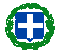 ΕΛΛΗΝΙΚΗ ΔΗΜΟΚΡΑΤΙΑΥΠΟΥΡΓΕΙΟ ΠΑΙΔΕΙΑΣ, ΕΡΕΥΝΑΣ ΚΑΙ ΘΡΗΣΚΕΥΜΑΤΩΝΠΕΡ/ΚΗ Δ/ΝΣΗ Π & Δ/ΘΜΙΑΣ  ΕΚΠ/ΣΗΣΑΝΑΤΟΛΙΚΗΣ ΜΑΚΕΔΟΝΙΑΣ & ΘΡΑΚΗΣΓΡΑΦΕΙΟ ΣΧΟΛΙΚΩΝ ΣΥΜΒΟΥΛΩΝΒ/ΘΜΙΑΣ ΕΚΠ/ΣΗΣ Περ. Εν. ΔΡΑΜΑΣΣχολικός Σύμβουλος ΠΕ04 ΦυσικώνΤαχ.Δ/νση : Διοικητήριο 66133 ΔράμαΠληροφορίες : Δημήτρης ΜακράκηςΤηλ. : 	25213 51231Φαξ : 	25213 51231Email : sym04-dra@sch.grBlog : http://blogs.sch.gr/makrakis	Δράμα 4 Οκτωβρίου 2016	Αρ. Πρωτ.:  Φ. 15.1/6854ΠροςΓυμνάσια Περ. Εν. ΔράμαςΓεν. Λύκεια Περ. Εν. ΔράμαςΕΠΑΛ Περ. Εν. ΔράμαςΚοιν.Δ/νση Β/θμιας Εκπ/σης Περ. Εν. ΔράμαςΕ.Κ.Φ.Ε. Περ. Εν. ΔράμαςΔιοργανωτήςΜακράκης Δημήτριος Σχολικός σύμβουλος Εκπαιδευτικών Φυσικών Επιστημών ΠΕ04 Περ. Εν. ΔράμαςΕπιμορφωτήςΜακράκης ΔημήτριοςΕπιμορφούμενοιΕκπαιδευτικοί κλάδου ΠΕ 04 που διδάσκουν στα Γυμνάσια, Γεν. Λύκεια και ΕΠΑ.Λ. της Περ. Ενοτ. ΔράμαςΔραστηριότηταΠρωινή επιμορφωτική συνάντησηΑντικείμενο ΔραστηριότηταςΕνημέρωση για την αναδιάρθρωση της ύληςΠρογραμματισμός εκπαιδευτικού έργου Αξιοποίηση της πειραματικής διδασκαλίας των Φυσικών ΕπιστημώνΣτόχος της δραστηριότηταςΠρογραμματισμός Εκπαιδευτικού έργουΝα εξοικειωθούν οι εκπαιδευτικοί  με την πειραματική διαδικασία.Εκπαιδευτική τεχνικήΠρακτική άσκηση σε ομάδες, συζήτηση, συμπεράσματαΗμερομηνία-ες Τρίτη 11-10-2016 εκπ/κοί που διδάσκουν στα ΓυμνάσιαΤετάρτη 19-10-2016 εκπ/κοί που διδάσκουν στα Γεν. ΛύκειαΠέμπτη 20-10-2016 εκπ/κοί που διδάσκουν στα ΕΠΑΛΤόπος ΕΚΦΕ ΔράμαςΏρες 12:00 – 14:00Ο Σχολικός σύμβουλος Εκπαιδευτικών Φυσικών Επιστημών ΠΕ04Μακράκης Δημήτριος